Journées :Excursion à la journée sur l’Ile de BREHATDécouverte de l’archipel Bréhatin à bord d’une vedette (45min)Grand jeu pour découvrir l'îleExcursion à la journée à la réserve naturelle des 7îles (du 1er mars à fin juin)Randonnée sur le sentier des douaniers de la Clartée Ploumanac’h (la côte de granit rose)Croisière de 2h autour de la réserve ornithologique des 7 îles(fou de bassan, Macareux moine, Pingouin torda …) (en option visite de la LPO)Excursion à la journée à Trégastel et Ploumanac’h/la Côte de granit roseVisite guidée et animée de l’aquarium de Trégastel (faune locale)Randonnée sur le sentier des douaniers de la Clartée Ploumanac’hExcursion à la journée à l’aquarium de Saint Malo Visite guidée du grand aquarium de Saint Malo,atelier pédagogique sur le thème de la chaîne alimentaireles coulisses de l’aquariumgoûter sur les remparts de la cité corsaireExcursion à la journée à la cité corsaire de Saint Malo Visite guidée de La Malouinière de Saint Coulomb (maison de campagne des corsaires) Balade sur les remparts de Saint Malo  cité corsaire (la vie de Surcouf, DugayTrouin)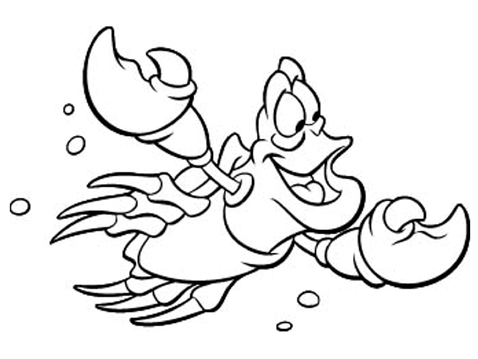 PLOUHAPROJET EMERAUDEdu  Lundiau Vendredi Ecole Ste-ThérèseEcole Ste-ThérèseLundi Arrivée vers 11hAccueil - Installation au Centre.Sortie littorale sur le sentier des douaniers- Lire un paysage et identifier ses composantes, les nommer, se repérer.- Acquérir du vocabulaire de la géographie côtière.- Se familiariser avec la flore de sentier côtier.LibreMardi Sortie pêche à pied sur les rochers BM :  - Découvrir les êtres vivants de l’estran.- Pêche à pied dans les rochers.-- Observer le phénomène des marées.La faune du littoral- Aborder la classification (selon l’âge).- Mise en place de l’aquarium.- Comprendre le phénomène des marées (selon l’âge).- Etude du mode de vie des animaux (nourriture, déplacement, protection, prédation).Danses bretonnesMercredi  Sortie découverte des oiseaux de merBM : - Utiliser une lunette ornithologique.- Observer les oiseaux de mer dans leur milieu naturel.- Etudier les critères d’identification morphologique, couleurs, vol…- Découvrir leur mode de vie.Visite du port PaimpolHM : - Découvrir différents modes de pêche.- Découvrir le fonctionnement d’un port.- Observer les équipement d’un port et les engins de pêche.- Différencier bateau de pêche et de plaisance.Contes de BretagneJeudi  BréhatBréhatBOUMVendredi  Sortie sensibilisation au problème de l’environnement- Observer l’impact de certains comportements sur l’environnement maritime.- Effectuer une récolte de déchets.- Importance de la laisse de mer.Sortie safari des bords de mer- Imprégnation sensorielle et ludique du milieu.- Développer le sens de l’observation.- Se sensibiliser au milieu maritime (faune et flore).- Land Art.Départ vers16h